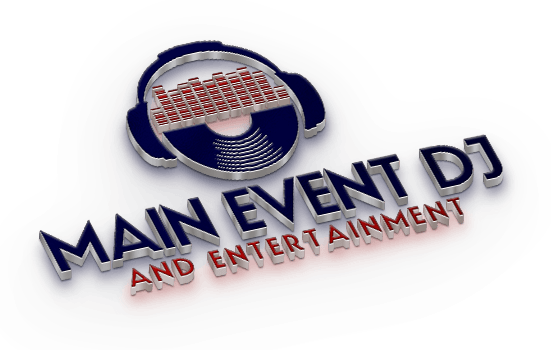         Information & Instructions for your DJGENERAL INFOADDITIONAL SERVICES (provide info only for the services that are part of the service agreement)CEREMONY (complete if services are to be performed for this portion) (*artist and song name required for music) COCKTAILSINTRODUCTIONSLINE UP: (adjust the order if needed, delete any that don’t apply and  phonetically spell hard to pronounce names)RECEPTIONMUST PLAY SONGS, ARTISTS or GENRES (please limit specific songs to 25-30 max)DO NOT PLAY SONGS, ARTISTS or GENRESLast Song(s): (if no preference, indicate “DJ’s choice”Client Name(s):Date of Event:Venue Name & Address:Venue POC & Phone #:Expected # of Guests:Any Circumstances regarding the Venue and/or Guests that the DJ should be aware of:Secondary Audio Set-up - set-up location and for what segment:  (ie. ceremony, cocktails, dinner, after-party, etc.)Up-Lighting -   placement & color(s):Gobo/Monogram Lighting - location to project on:Projection of Video/Pic Presentation -     set-up location and time frame to run: Photo Booth   *WiFi connectivity at venue required set-up location:Karaoke Service - for what time-frame, open to all guests or   only for specific singers (if so, who) and  list the “must have” karaoke songs:  Specific location and start time:Microphone(s) needed for:(ie. officiant, bride/groom, readers, singers, etc):Music preferences for Pre-Ceremony:(ie. type, genre, artists, 5 or 6 specific songs)Bridal Party Processional Song(s):Bride’s Entrance Song(s):Additional Music Needed for:(indicate song(s) and for what part they are played)(ie. “Song xyz” for Unity Candle lighting)Recessional Song(s):Post-Ceremony Announcements for DJ to make, if any:Other Special Instructions, if any:Specific location and start time:Music Preferences:(ie. type, genre, specific must-play songs, etc.)Speeches or Toasts during Cocktails: (if so, who)Announcements for DJ to make, if any: (at what point, and what is to be announced)Other Special Instructions, if any:Where will the Bridal Party line-up for Intros:Song(s) for Bridal Party Entrance: (artist and song name required)Ushers:Ring Bearer(s):Flower Girl(s):Grandparents of Groom:Grandparents of Bride:Parents of the Groom:Parents of the Bride:Bridesmaid/Groomsman: (1st pair announced)Bridesmaid/Groomsman: (2nd pair announced)Bridesmaid/Groomsman: (3rd pair announced)Bridesmaid/Groomsman: (4th pair announced)Bridesmaid/Groomsman: (5th pair announced)Bridesmaid/Groomsman: (6th pair announced)Maid or Matron of Honor  (specify) and Best Man:Song for Bride/GroomEntrance:Bride and Groom as wished to be announced:Cake Cutting: at what time and to what songToasts/Speeches: at what time and who (put in correct order)Blessing / Prayer: at what time and whoPreferences for Dinner Music (ie. types, genres, artists, songs)DJ Meal Accommodations: meal provided? vendor eating areaFirst Dance of Bride and Groom: at what time and to what songBride / Father Dance: at what time and to what songGroom / Mother Dance: at what time and to what songDedicated Bridal Party Dance: if having, when and to what songAnniversary Dance: if having, when and to what songAny Other Special Dances: if so, for whom and to what songAny Special DJ Announcements: (dedications, shout-outs, birthdays, etc)Garter Toss:  when and to what songBouquet Toss: when and to what songMay Guests Request Songs?: (your “Do Not Play” list will be honored)Title:Artist:Title:Artist:Title:Artist:Title:Artist:Title:Artist:Title:Artist:Title:Artist:Title:Artist:Title:Artist:Title:Artist:Title:Artist:Title:Artist:Title:Artist:Title:Artist:Title:Artist:Title:Artist:Title:Artist:Title:Artist:Title:Artist:Title:Artist:Title:Artist:Title:Artist:Title:Artist:Title:Artist:Title:Artist:Title:Artist:Title:Artist:Title:Artist:Title:Artist:Title:Artist: Genres (types of music): Specific Artists:Specific Songs:Title:Artist:Title: Artist: